MEZUNİYETE HAZILIK SÜRECİ	:1 Ay Süreniz var.Mezuniyet İlişik Kesme Formunu gerekli yerlere imzalatarak Enstitümüze teslim ediniz.Son kontrol için, Enstitümüzde tez kontrol için görevli asistan ile iletişime geçiniz.Tez savunma jürisi tarafından imzalanan tezinizi son kontrole getirin.Teziniz Son kontrolden onay aldı ise En az 1 adet Cilt yaptırın. Tezinizi 2 kopya olarak CD ye yükleyin.1 adet Ciltli tezi Tezin 2 kopya CD ye yüklenmiş hali Son Kontrol Formunu Enstitümüze teslim ediniz.Gazi Üniversitesi Lisansüstü Eğitim-Öğretim Ve Sınav YönetmeliğiMADDE 21 – (1) Yüksek lisans tezinin hazırlanması ve sonuçlandırılması ile ilgili hususlar Senato tarafından onaylanan usûl ve esaslara göre belirlenir.(2) Tezli yüksek lisans programındaki bir öğrenci, elde ettiği sonuçları Senato tarafından onaylanmış tez yazım kurallarına uygun biçimde yazar. Tez savunma jürisinin kurulabilmesi için öğrenci, tez konusuyla ilgili danışmanıyla birlikte hazırladığı bir ulusal ya da uluslararası konferans, kongre veya sempozyumda poster ya da sözlü olarak sunulmuş en az bir bildiri veya ulusal ya da uluslararası hakemli bir dergide yayıma kabul edilmiş/yayımlanmış bir bilimsel makale, patent ya da faydalı model hazırlama şartlarından birini yerine getirdiğini belgeleyerek danışmanının onayını da alıp ana bilim/bilim dalı başkanlığı aracılığıyla enstitüye müracaat eder.(3) İlgili enstitü teze ilişkin intihal yazılım programı raporunu alarak danışmana ve jüri üyelerine gönderir. Rapordaki verilerde gerçek bir intihalin tespiti hâlinde gerekçesi ile birlikte karar verilmek üzere tez, enstitü yönetim kuruluna gönderilir.(4) Yüksek lisans tez jürisi, uzmanlık alanları göz önünde bulundurularak danışman ve ilgili ana bilim/bilim dalı başkanlığı önerisi ve enstitü yönetim kurulu kararı ile atanır. Jüri, biri öğrencinin danışmanı, en az biri de Üniversite dışından olmak üzere üç veya beş öğretim üyesinden oluşur. Jürinin üç kişiden oluşması durumunda ikinci danışman jüri üyesi olamaz.(5) Tezin savunmasına yönelik süreçler Senato tarafından belirlenen usûl ve esaslara göre yürütülür. Tezi hakkında düzeltme kararı verilen öğrenci, en geç üç ay içinde gerekli düzeltmeleri yaparak aynı jüri önünde tezini yeniden savunur.(6) Tez savunma sınavında başarılı olmak ve diğer koşulları da sağlamak kaydıyla, yüksek lisans tezini ve enstitü tarafından istenen diğer belgeleri enstitüye teslim eden öğrenci, enstitü yönetim kurulu kararıyla tezli yüksek lisans diploması almaya hak kazanır.(7) Öğrencinin mezuniyet tarihi, tezin başarılı bulunduğu tez savunma sınavından sonra, tezin sınav jüri komisyonu tarafından imzalı nüshasının enstitüye teslim edildiği tarihtir.(8) İlgili enstitü tarafından tezin tesliminden itibaren üç ay içinde yüksek lisans tezinin bir kopyası elektronik ortamda, bilimsel araştırma ve faaliyetlerin hizmetine sunulmak üzere Yükseköğretim Kurulu Başkanlığına gönderilir.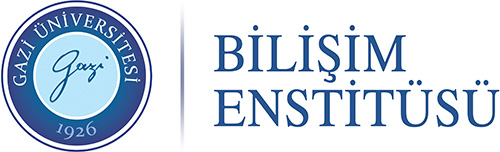 YÜKSEK LİSANS TEZ SAVUNMA SINAVI – TUTANAK FORMUYÜKSEK LİSANS TEZ SAVUNMA SINAVI – TUTANAK FORMUYÜKSEK LİSANS TEZ SAVUNMA SINAVI – TUTANAK FORMUYÜKSEK LİSANS TEZ SAVUNMA SINAVI – TUTANAK FORMUYÜKSEK LİSANS TEZ SAVUNMA SINAVI – TUTANAK FORMUYÜKSEK LİSANS TEZ SAVUNMA SINAVI – TUTANAK FORMUÖğrencininÖğrencininÖğrencininÖğrencininÖğrencininÖğrencininNumarasıNumarasıAdı SoyadıAdı SoyadıAna Bilim DalıAna Bilim DalıTez KonusuTez Konusu… (Enstitü Yönetim Kurulu’nca kabul edilen tez konusu yazılabilir.)… (Enstitü Yönetim Kurulu’nca kabul edilen tez konusu yazılabilir.)… (Enstitü Yönetim Kurulu’nca kabul edilen tez konusu yazılabilir.)… (Enstitü Yönetim Kurulu’nca kabul edilen tez konusu yazılabilir.)Tez Konusu(Değiştirildiyse)Tez Konusu(Değiştirildiyse)Tez Savunma TarihiTez Savunma Tarihi   …../…../2020     ve      Saati:…. : …..   …../…../2020     ve      Saati:…. : …..   …../…../2020     ve      Saati:…. : …..   …../…../2020     ve      Saati:…. : …..Yüksek lisans Tez Savunma Sınavı DeğerlendirmesiYüksek lisans Tez Savunma Sınavı DeğerlendirmesiYüksek lisans Tez Savunma Sınavı DeğerlendirmesiYüksek lisans Tez Savunma Sınavı DeğerlendirmesiYüksek lisans Tez Savunma Sınavı DeğerlendirmesiYüksek lisans Tez Savunma Sınavı DeğerlendirmesiKABUL EDİLDİKABUL EDİLDİKABUL EDİLDİREDDEDİLDİREDDEDİLDİREDDEDİLDİDüzeltme Kararı : …../…../2020   tarihine kadar ek süre verildi. (Yönetmelik gereği azami 3 ay süre verilebilir.)Düzeltme Kararı : …../…../2020   tarihine kadar ek süre verildi. (Yönetmelik gereği azami 3 ay süre verilebilir.)Düzeltme Kararı : …../…../2020   tarihine kadar ek süre verildi. (Yönetmelik gereği azami 3 ay süre verilebilir.)Düzeltme Kararı : …../…../2020   tarihine kadar ek süre verildi. (Yönetmelik gereği azami 3 ay süre verilebilir.)Düzeltme Kararı : …../…../2020   tarihine kadar ek süre verildi. (Yönetmelik gereği azami 3 ay süre verilebilir.)Düzeltme Kararı : …../…../2020   tarihine kadar ek süre verildi. (Yönetmelik gereği azami 3 ay süre verilebilir.)Sınav JürisiUnvanı, Adı SoyadıUnvanı, Adı SoyadıUnvanı, Adı SoyadıİmzasıİmzasıBaşkanDanışmanÜyeTarih:….../….../2020Tarih:….../….../2020Tarih:….../….../2020Tarih:….../….../2020Tarih:….../….../2020Tarih:….../….../2020İmzasıAna Bilim Dalı Başkanı Unvanı ve Adı SoyadıİmzasıAna Bilim Dalı Başkanı Unvanı ve Adı SoyadıİmzasıAna Bilim Dalı Başkanı Unvanı ve Adı SoyadıİmzasıAna Bilim Dalı Başkanı Unvanı ve Adı SoyadıİmzasıAna Bilim Dalı Başkanı Unvanı ve Adı SoyadıİmzasıAna Bilim Dalı Başkanı Unvanı ve Adı SoyadıENSTİTÜ YÖNETİM KURULUENSTİTÜ YÖNETİM KURULUENSTİTÜ YÖNETİM KURULUENSTİTÜ YÖNETİM KURULUENSTİTÜ YÖNETİM KURULUTarih:….../….../2020UYGUNDUR.UYGUNDUR.UYGUNDUR.UYGUNDUR.UYGUNDUR.UYGUNDUR.UYGUN DEĞİLDİR.UYGUN DEĞİLDİR.UYGUN DEĞİLDİR.UYGUN DEĞİLDİR.UYGUN DEĞİLDİR.UYGUN DEĞİLDİR.Enstitü MüdürüNot: Bu formu ve Tez Savunma Sınavı Jüri üyelerinin kişisel raporlarını imzalı olarak 3 gün içerisinde Enstitümüze teslim ediniz.Tez Savunma Sınavından başarılı olanlar 2. sayfadaki süreci takip ediniz.Not: Bu formu ve Tez Savunma Sınavı Jüri üyelerinin kişisel raporlarını imzalı olarak 3 gün içerisinde Enstitümüze teslim ediniz.Tez Savunma Sınavından başarılı olanlar 2. sayfadaki süreci takip ediniz.Not: Bu formu ve Tez Savunma Sınavı Jüri üyelerinin kişisel raporlarını imzalı olarak 3 gün içerisinde Enstitümüze teslim ediniz.Tez Savunma Sınavından başarılı olanlar 2. sayfadaki süreci takip ediniz.Not: Bu formu ve Tez Savunma Sınavı Jüri üyelerinin kişisel raporlarını imzalı olarak 3 gün içerisinde Enstitümüze teslim ediniz.Tez Savunma Sınavından başarılı olanlar 2. sayfadaki süreci takip ediniz.Not: Bu formu ve Tez Savunma Sınavı Jüri üyelerinin kişisel raporlarını imzalı olarak 3 gün içerisinde Enstitümüze teslim ediniz.Tez Savunma Sınavından başarılı olanlar 2. sayfadaki süreci takip ediniz.Not: Bu formu ve Tez Savunma Sınavı Jüri üyelerinin kişisel raporlarını imzalı olarak 3 gün içerisinde Enstitümüze teslim ediniz.Tez Savunma Sınavından başarılı olanlar 2. sayfadaki süreci takip ediniz.